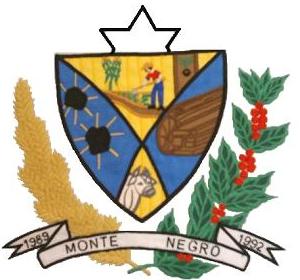                                                                                               ESTADO DE RONDÔNIA       CÂMARA MUNICIPAL DE MONTE NEGRO-RO   PODER LEGISLATIVOATA DA DECIMA NONA SESSÃO ORDINÁRIA, DO PRIMEIRO PERÍODO LEGISLATIVO, DO PRIMEIRO ANO LEGISLATIVO DA SEXTA LEGISLATURA DA CÂMARA MUNICIPAL DE MONTE NEGRO – RO, EM 28.6-2.013 ÀS 09h00min HORAS.Aos Vinte e oito dias do mês de Junho do ano de dois mil e treze as 09h00min horas, na Sala de Sessões, no Prédio da Câmara Municipal de Monte Negro-RO, reuniram-se sobre a presidência do vereador MARCIO JOSÉ DE OLIVEIRA – PV, e contou com a presença dos seguintes vereadores: TERESA DE JESUS DIOGO PACHECO - PSDB, JOEL RODRIGUES MATEUS – PV, HÉLIO FERREIRA DOS SANTOS – PDT, MARCOS ANTONIO DOS SANTOS - PTB, JOSÉ ANTONIO FRANCISCO DOS SANTOS – PSD, MARCIA FAGUNDES – PSDB, e BENEDITO MONTEIRO – PSDB. Sendo registrada a ausência do vereador ÂNGELO EMILIO – PT. Havendo quorum regimental e invocando a proteção Divina o Senhor Presidente declarou aberta a Sessão. E não havendo oradores inscritos para discussão da Ata da Décima oitava Sessão Ordinária realizada em 21/06/2013, em seguida passou – se para votação simbólica pela maioria simples de votos, ficando aprovada por oito (08) votos favorável, e nenhum voto contrario. Em seguida o senhor presidente solicitou a secretaria à leitura do MATERIAL DE EXPEDIENTE que constou: I – Oficio de Nº. 087/GAB/CMMN/2013, em 28 de junho de 2013, autoria dos vereadores em conjunto. II – Oficio de Nº. 085/GAB/ CMMN/ 2013, em 28 de Junho de 2013,autoria dos vereadores em conjunto. III- Oficio de N°.0245/GAB/2013,em 24 de Junho de 2013,de autoria de Graciela  Ferasso, (chefe de gabinete interino). IV – Oficio N°. 115-318/2013/CD/GAB 239,em 05 de junho de 2013,de autoria de Natan Donadon, (Deputado Federal/PMDB/RO). V – Oficio N°.014/GAB/VER/CMMN/ 2013,em 26 de Junho de 2013, autoria do vereador Ângelo Emilio – PT. VI – Indicação N°.012/2013, em 27 de Junho de 2013,autoria da vereadora Teresa de Jesus Diogo Pacheco. Indicação N°.008/2013,em 27 de Junho de 2013,autoria de Marcos Antonio dos Santos, VER/CMMN, VII - Requerimento N°.001/2013,em 28 de Junho de 2013,autoria do vereador do PSDB, BENEDITO MONTEIRO, DISPOE: Requer licença do seu mandato de vereador desta casa Legislativa em razão do convite por parte do Executivo Municipal para assumir a pasta de Secretaria Municipal de Obras e serviços Públicos – SEMOSP.   .Em seguida passou-se para o PEQUENO EXPEDIENTE, em tema livre com o tempo de cinco minutos sem direito a aparte dos demais vereadores. Em seguida fez o uso da tribuna sendo o primeiro orador inscrito o vereador BENEDITO MONTEIRO – PSDB, que iniciou cumprimentando o senhor presidente, os colegas vereadores e todo o publico presente. Continuando falou que estava se afastando por um tempo determinado, no qual ia ocupar um cargo de confiança na Prefeitura, a pedido do Prefeito Jair Mioto Junior, quem estava assumindo sua vaga, o nobre colega e suplente Denivaldo Mendonça – PSDB, mas falou ainda que provavelmente ao recesso de Fevereiro estava retornando a casa de lei. Falou ainda que não estava pegando uma secretaria de Obra, e sim um abacaxi, maquinas não tinha todas estavam quebradas, mas a realidade tinha que ser encarada, fazendo o que podia, e que também durante a semana o Prefeito estava disposto a contratar algumas maquinas, no qual uma empresa que tinha ganhado o pregão.Disse ainda que as estradas das áreas rural estavam todas a fazer, o qual disse que todos os companheiros eram conhecedores da situação da secretaria de obra,mas tinha certeza que todos iam ter compreensão,não chegando e dando a volta por cima no momento,mas sim dando tempo ao tempo,e com certeza teriam um final feliz.Falou também que só funcionava no Município,um trator de esteira,uma caçamba,uma rex cavadeira,no qual era difícil o momento que estava assumindo a secretaria,mas com o apoio dos demais vereadores,Prefeito,e também da população tudo se resolveria.em seguida pediu ao colega Denivaldo que estava assumindo a vaga que tivessem diálogo com todas as pessoas,e também aos colegas  vereadores,falou ainda que até ia pedir desculpa a vereadora Márcia pelo erro cometido,de ter perseguida durante o mandato,até porque eram do mesmo partido.Em seguida agradeceu toco o momento que teve com os demais colegas,e que em fevereiro após o recesso retornava novamente,em seguida agradeceu a todos.Em seguida o senhor Presidente passou a presidência a vice - presidente Teresa de Jesus Diogo Pacheco,e fez o uso da tribuna sendo o segundo orador inscrito o vereador MARCIO JOSE DE OLIVEIRA - PV ,que iniciou em nome da vereadora Teresa cumprimentando os demais pares,agradeceu também a presença do senhor Sergio Presidente da Sitmar,no qual cumprimentou os servidores municipais, e que participassem do sitmar,no qual acreditava que a organização em sindicatos fortaleciam os servidores,no qual podiam ter certeza do total apoio da casa,e também acreditava que os servidores tinham ganhado muito com a vinda doSindicato aos servidores Municipais. Agradeceu também a interprete de libras, no qual a casa tinha uma grande preocupação com a situação,no qual agradeceu também todos os deficientes que estavam presentes.Continuando falou ainda das dezenove sessões que o vereador Benedito fez presente,foi um ótimo relacionamento com a casa de lei,no qual acreditava que ia desenvolver um excelente trabalho ,o qual pediu que entendesse que as reclamações iam acontecer,no qual a população perseguiam ,e podia ter certeza que ia ser cobrado como secretario de obra.Falou ainda a parceria que tiveram na casa de lei como vereador continuassem também na secretaria de obra,no qual todos esperavam melhoras,e que o Município começasse a desenvolver a secretaria de obras,que até então muitas vezes só recebiam ofícios,mas todos sabiam a dificuldade que estava passando o Município,em seguida agradeceu a todos.Em seguida fez o uso da tribuna sendo o terceiro orador inscrito a vereadora MARCIA FAGUNDES – PSDB,que iniciou cumprimentando o senhor presidente,os colegas vereadores e todo o publico presente.Continuando disse em nome de uma garota jovem e de um conhecimento que todos admiravam,a jovem Vanessa,em nome da qual cumprimentou a todos deficientes.Falou ainda com muita luta tinham conseguido uma profissional no Município,a qual agradeceu a iniciativa de todos os vereadores da casa,em seguida agradeceu a presença de todos.E não havendo mais oradores inscritos para o PEQUENO EXPEDIENTE, passou - se para o GRANDE EXPEDIENTE, em tema livre com o tempo de 15 minutos com direito a aparte dos demais vereadores. Em seguida fez o uso da tribuna sendo o primeiro orador inscrito o vereador JOSÉ ANTONIO FRANCISCO DOS SANTOS – PSD, que iniciou cumprimentando o senhor presidente, os demais colegas vereadores, e todo o publico presente. Continuando também os deficientes que estavam presentes, em nome do senhor Pernambuquinho cumprimentou os demais presentes. Continuando falou a questão do Distrito Massangana, no qual a vereadora Teresa tanto tinha cobrado, falou ainda que tiveram uma reunião durante a semana bastante produtiva, onde foram acertadas varias questões, entre elas o Deputado Federal Moreira Mendes estava presente, e deixou acertado com toda segurança, uma das coisas que tinha deixado muito feliz, por ser representante direto da região, que as necessidades do não pagamento do Distrito Massangana, que não podia ser colocado como utilidade publica, no qual era uma preocupação a menos para o Executivo, alem disso demonstrou muita vontade de atender a situação do postinho de saúde, e também a questão de telefonia que foi tanto reivindicado a ele, e também a questão da água em poço Artesiano que tanto foi cobrado pelo senhor Pernambuco. Falou ainda que já tinha conseguido segurar uma emenda no valor de cem mil reais para equipar o postinho de saúde. Disse ainda a questão da saúde do Município, o qual teve uma reunião na quarta – feira  com o conselho Municipal de saúde,onde foram debatidas varias questões dentre elas a questão dos médicos,no qual estava quase virando caso de justiça, a falta de vontade de trabalhar,deixou bem claro que em nenhum momento estava sendo injusto com os profissionais da saúde,mas era a minoria que muitas vezes deixavam de fazer seu papel,falou ainda como presidente da comissão Educação e saúde chamou atenção dos colegas vereadores para olharem mais de perto a questão,tentando fazer o melhor para a saúde.Em parte o vereador Marcio falou que estiveram reunidos na sexta - feira com a doutora Priscila, promotora do Ministério Publico,onde discutiram a questão da hemodiálise,mas perceberam na fala do Prefeito de Ariquemes, e até mesmo da secretaria que estavam tentando fechar as portas,mas tinham agendado outra reunião com o Prefeito e secretaria, discutir  quando eram encaminhados pacientes muitas vezes não eram recebidos,no qual havia uma preocupação muito grande da casa de lei,tanto que tinha alguns casos que não era possível resolver na Unidade Mista do Município,em seguida agradeceu.Retomando o discurso o vereador José Antonio  falou também a questão das necessidades especiais,para o Município, residindo e também atuando era ótimo,falou ainda que todos sabiam o quanto um profissional desse fazia falta no Município,e que também era um numero alto de casos para uma população tão pequena.Disse ainda que o vereador Benedito Monteiro estava se afastando  para assumir uma pasta de grande importância,tirando das dificuldades que ia encontrar,mas com a competência que tinha, tivesse autonomia ao tomar as decisões,o qual acreditava na competência que tinha,em seguida agradeceu a todos.Em seguida fez o uso da tribuna sendo o segundo orador inscrito a vereadora MARCIA FAGUNDES – PSDB,que iniciou cumprimentando o senhor presidente,os colegas vereadores e todo o publico presente.Continuando falou quando soube que o vereador Benedito estava se afastando,e sabendo quem era o suplente do PSDB,deu até calafrio,mas esperava que o Prefeito não sentisse o mesmo calafrio,a qual disse ainda que tinha passado poucas e boas com o colega que estava assumindo o mandato por um período determinado,mas esperava do vereador Denivaldo um trabalho com seriedade,respeito,até mesmo ao Benedito Monteiro,e que não cometesse os mesmos erros do passado,falou ainda que tinha sofrido durante quatro anos.Em seguida desejou ao vereador Benedito Monteiro boa sorte,que iluminasse para que fosse sábio,não era fácil legislar,falar era uma coisa,mas administrar era outra,mas acreditava,e tinha certeza que ia fazer um ótimo trabalho,no qual o Prefeito estava apoiando,e até mesmo precisando de pessoas determinadas  para que fizesse um bom trabalho,a qual disse que tinha assumido uma secretaria por um ano,mas que não era fácil ser administrador,tinha que ter muita coragem, e também determinação.Em parte a vereadora Teresa de Jesus Diogo Pacheco disse que por segundos expressava sua indignidade pelo acidente que tinha acontecido na BR,no qual todos sabiam que foi uma fatalidade,mas foi irresponsabilidade do cidadão,mas falou ainda que resumindo estava sem palavras,em seguida agradeceu.Retomando o discurso a vereadora Márcia também disse a respeito das duas crianças que tinham falecido,a qual imagina a dor que os pais e familiares estavam sentindo no momento,mas pediu a Deus força aos pais que superassem a dor,porque esquecer jamais.Disse também que esteve em Ouro Preto D´,Oeste em busca se um projeto que as pessoas tinham cobrado,que se realmente existisse seria em nome de todos,a proibição do uso de capacete dentro da zona urbana,mas era só comentários,realmente não existia,no qual feria a lei Federal, uma lei Municipal não podia ser criada quando feria a lei de Transito.Falou ainda a questão da saúde,não só de Monte Negro estava péssima,e sim do Brasil inteiro,mas que estava havendo uma negligencia  gravíssima,e que esteve com o secretario de saúde,o qual estava passando por grande dificuldades, resistências dos próprios médicos em atendimentos,em seguida agradeceu a todos. E não havendo mais oradores inscritos no Grande Expediente passou-se para a ORDEM DO DIA da presente sessão. Em seguida o senhor Presidente solicitou a senhora secretaria que fizesse a leitura do I – ITEM – da Ordem do Dia –– Requerimento N°.001/2013,em 28 de Junho de 2013,autoria do vereador do PSDB, BENEDITO MONTEIRO, DISPOE: Requer licença do seu mandato de vereador desta casa Legislativa em razão do convite por parte do Executivo Municipal para assumir a pasta de Secretaria Municipal de Obras e serviços Públicos – SEMOSP. E não havendo oradores inscritos para discussão da referida matéria passou - se para votação,sendo,tramite da matéria segunda discussão e votação,votação Nominal,Base Legal,maioria absoluta de votos, ficando,portanto aprovado o referido  Requerimento por (07) sete votos favoráveis,( 01),uma  ausência,  e nenhum voto contrario. E não havendo nada para ser deliberado na Ordem do Dia da presente sessão; o senhor Presidente declarou encerrada a sessão, convocando os senhores vereadores para próxima Sessão Ordinária a ser realizada no dia 02 de Agosto de 2013, às 09h00min, e solicitou a mim 1º secretário que lavrasse o presente Ata a qual após lida e se aprovada, seguirá assinada por mim e demais membros da Mesa Diretora. Sala de sessões, 28 de Junho de 2013.__________________________     	----------------------------------Marcio José de Oliveira                                                                 Teresa de Jesus D.Pacheco                       Presidente/CMMN                                                                                        Vice-Pres./CMMN ·.  ------------------------------------                                                         --------------------------- Joel Rodrigues Mateus                                                                          Hélio F. dos Santos1º Secret/CMMN                                                                                     2° Secret./CMMN.